 	   2017 LINDSAY KNIGHT BASEBALL	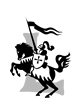 Feb 6 (scrim)			@ Whitesboro		4:30			JV/VFeb 10 (scrim)			@ Bland			4:00			JV/V		Feb 13 (scrim)			@ Bells			4:30			JV/VFeb 18 ( scrim)		Trenton			12:00			JV/VFeb. 21				Howe				5:30			JVFeb. 23				Sam Rayburn tournament	TBA			VFeb. 27				@ Chico (DH)			5:00			JVFeb 28				Sam Rayburn			6:00			VMarch 2-4			Lindsay tournament		TBA			VMarch 	7			Muenster			4:30/6:30		JV/V	March 9-11 			Windthorst tournament	TBA			VMarch 14			@ Chico			4:30			JV/V		March 17			Era				4;30/6:30		JV/VMarch 21			@ Collinsville			4:30/6:30		JV/VMarch 24			@ Valley View		4:30/6:30		JV/VMarch 27			@ Poolville (DH)		4:30			JVMarch 28			Saint Jo			6:00			VMarch 31			Alvord				4:30/6:30		JV/V	April 4				@ Muenster			4:30/6:30		JV/VApril 6-8			Lindsay JV tournament	TBA			JVApril 7				Chico				4:30/6:30		JV/VApril 11			@ Era				4:30/6:30		JV/VApril 13			Collinsville			4:30/6:30		JV/V		April 18			Valley View			4:30/6:30		JV/VApril 20 & 22			Muenster JV tournament	TBA			JVApril 25			@ Alvord			4:30/6:30		JV/V		Head Coach: Tony Duncan				cell phone: 903-249-3799	email: tduncan@lindsayisd.orgAsst. Coach: Perry Hughes				school :        940-668-8923Athletic Director: Charles Boles			fax: 	    940-668-2662HS/MS Principal: Steve CopeSuperintendent: Larry Smith